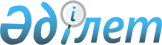 О внесении изменений и дополнений в решение маслихата от 23 декабря 2009 года № 267 "О городском бюджете города Рудного на 2010-2012 годы"Решение маслихата города Рудного Костанайской области от 7 июля 2010 года № 338. Зарегистрировано Управлением юстиции города Рудного Костанайской области 9 июля 2010 года № 9-2-164

      В соответствии со статьями 106 и 109 Бюджетного кодекса Республики Казахстан от 4 декабря 2008 года, статьей 6 Закона Республики Казахстан от 23 января 2001 года "О местном государственном управлении и самоуправлении в Республике Казахстан", а также рассмотрев решение Костанайского областного маслихата от 2 июля 2010 года № 320 "О внесении изменений в решение от 20 декабря 2009 года № 243 "Об областном бюджете Костанайской области на 2010-2012 годы", номер в Реестре государственной регистрации нормативных правовых актов 3728, постановление акимата города Рудного от 2 июля 2010 года № 725 "О внесении на рассмотрение в Рудненский городской маслихат проекта решения Рудненского городского маслихата "О внесении изменений и дополнений в решение маслихата от 23 декабря 2009 года № 267 "О городском бюджете города Рудного на 2010-2012 годы" маслихат РЕШИЛ:



      1. Внести в решение маслихата "О городском бюджете города Рудного на 2010-2012 годы" от 23 декабря 2009 года № 267 (номер в Реестре государственной регистрации нормативных правовых актов 9-2-150, опубликованное 15 января 2010 года в городской газете "Рудненский рабочий") следующие изменения и дополнения:



      в пункте 1 указанного решения:

      в подпункте 1):

      цифры "8656712" заменить цифрами "8739620,7";

      цифры "1885702" заменить цифрами "1968610,7";

      в подпункте 2):

      цифры "8731734,1" заменить цифрами "8814642,8";



      в пункте 3 указанного решения:

      цифры "27382,8" заменить цифрами "42097,8";



      приложение 1 к указанному решению изложить в новой редакции согласно приложению к настоящему решению.



      2. Настоящее решение вводится в действие с 1 января 2010 года.      Председатель внеочередной

      сессии городского маслихата                И. Шульга      Секретарь городского маслихата             В. Лощинин      СОГЛАСОВАНО:      Начальник государственного

      учреждения "Рудненский

      городской отдел экономики

      и бюджетного планирования"

      акимата города Рудного

      _____________ С. Искуженов

      07.07.2010 г.      Начальник государственного

      учреждения "Налоговое

      управление по городу Рудному

      Налогового департамента по

      Костанайской области

      Налогового комитета

      Министерства финансов

      Республики Казахстан"

      _______________ О. Рабченюк

      07.07.2010 г.      Исполняющая обязанности

      начальника государственного

      учреждения "Рудненский

      городской отдел финансов"

      акимата города Рудного

      _____________ С. Фаткуллина

      07.07.2010 г.

Приложение      

к решению маслихата  

от 7 июля 2010 года  

№ 338        Приложение 1       

к решению маслихата    

от 23 декабря 2009 года  

№ 267           Городской бюджет города Рудного на 2010 год
					© 2012. РГП на ПХВ «Институт законодательства и правовой информации Республики Казахстан» Министерства юстиции Республики Казахстан
				КатегорияКатегорияКатегорияКатегорияСумма,

тысяч

тенгеКлассКлассКлассСумма,

тысяч

тенгеПодклассПодклассСумма,

тысяч

тенгеНаименованиеСумма,

тысяч

тенгеI. Доходы8739620,71Налоговые поступления6241294101Подоходный налог27521021012Индивидуальный подоходный налог2752102103Социальный налог20552481031Социальный налог2055248104Hалоги на собственность6125971041Hалоги на имущество4610481043Земельный налог259471044Hалог на транспортные средства125602105Внутренние налоги на товары, работы

и услуги7977121052Акцизы3700371053Поступления за использование

природных и других ресурсов3970941054Сборы за ведение

предпринимательской и

профессиональной деятельности288801055Налог на игорный бизнес1701108Обязательные платежи, взимаемые за

совершение юридически значимых

действий и(или) выдачу документов

уполномоченными на то

государственными органами или

должностными лицами236351081Государственная пошлина236352Неналоговые поступления13180201Доходы от государственной

собственности95472011Поступления части чистого дохода

государственных предприятий972015Доходы от аренды имущества,

находящегося в государственной

собственности9450202Поступления от реализации товаров

(работ, услуг) государственными

учреждениями, финансируемыми из

государственного бюджета122021Поступления от реализации товаров

(работ, услуг) государственными

учреждениями, финансируемыми из

государственного бюджета12204Штрафы, пени, санкции, взыскания,

налагаемые государственными

учреждениями, финансируемыми из

государственного бюджета, а также

содержащимися и финансируемыми из

бюджета (сметы расходов)

Национального Банка Республики

Казахстан6212041Штрафы, пени, санкции, взыскания,

налагаемые государственными

учреждениями, финансируемыми из

государственного бюджета, а также

содержащимися и финансируемыми из

бюджета (сметы расходов)

Национального Банка Республики

Казахстан, за исключением

поступлений от организация

нефтяного сектора621206Прочие неналоговые поступления30002061Прочие неналоговые поступления30003Поступления от продажи основного

капитала516536301Продажа государственного имущества,

закрепленного за государственными

учреждениями140003011Продажа государственного имущества,

закрепленного за государственными

учреждениями14000303Продажа земли и нематериальных

активов5025363031Продажа земли4892983032Продажа нематериальных активов132384Поступления трансфертов1968610,7402Трансферты из вышестоящих органов

государственного управления1968610,74022Трансферты из областного бюджета1968610,7Функциональная группаФункциональная группаФункциональная группаФункциональная группаФункциональная группаСумма,

тысяч тенгеФункциональная подгруппаФункциональная подгруппаФункциональная подгруппаФункциональная подгруппаСумма,

тысяч тенгеАдминистратор бюджетных программАдминистратор бюджетных программАдминистратор бюджетных программСумма,

тысяч тенгеПрограмма Программа Сумма,

тысяч тенгеНаименованиеСумма,

тысяч тенгеII. Затраты8814642,801Государственные услуги общего

характера1245641Представительные,

исполнительные и другие

органы, выполняющие общие

функции государственного

управления80125112Аппарат маслихата района

(города областного значения)11704001Услуги по обеспечению

деятельности маслихата района

(города областного значения)11564004Материально-техническое

оснащение государственных

органов140122Аппарат акима района (города

областного значения)47215001Услуги по обеспечению

деятельности акима района

(города областного значения)47215123Аппарат акима района в городе,

города районного значения,

поселка, аула (села), аульного

(сельского) округа21206001Услуги по обеспечению

деятельности акима района в

городе, города районного

значения, поселка, аула

(села), аульного (сельского)

округа20917023Материально-техническое

оснащение государственных

органов2892Финансовая деятельность33529452Отдел финансов района (города

областного значения)33529001Услуги по реализации

государственной политики в

области исполнения бюджета

района и управления

коммунальной собственностью

района (города областного

значения)14136003Проведение оценки имущества в

целях налогообложения12451004Организация работы по выдаче

разовых талонов и обеспечение

полноты сбора сумм от

реализации разовых талонов4516011Учет, хранение, оценка и

реализация имущества,

поступившего в коммунальную

собственность2036019Материально-техническое

оснащение государственных

органов3905Планирование и статистическая

деятельность10910453Отдел экономики и бюджетного

планирования района (города

областного значения)10910001Услуги по реализации

государственной политики в

области формирования и

развития экономической

политики, системы

государственного планирования

и управления района (города

областного значения)1091002Оборона42871Военные нужды4287122Аппарат акима района (города

областного значения)4287005Мероприятия в рамках

исполнения всеобщей воинской

обязанности428703Общественный порядок,

безопасность, правовая,

судебная,

уголовно-исполнительная

деятельность65061Правоохранительная

деятельность6506458Отдел жилищно-коммунального

хозяйства, пассажирского

транспорта и автомобильных

дорог района (города

областного значения)6506021Обеспечение безопасности

дорожного движения в

населенных пунктах650604Образование2469005,51Дошкольное воспитание и

обучение428259464Отдел образования района

(города областного значения)428259009Обеспечение деятельности

организаций дошкольного

воспитания и обучения4282592Начальное, основное среднее и

общее среднее образование1715189123Аппарат акима района в городе,

города районного значения,

поселка, аула (села), аульного

(сельского) округа3186005Организация бесплатного

подвоза учащихся до школы и

обратно в аульной (сельской)

местности3186464Отдел образования района

(города областного значения)1712003003Общеобразовательное обучение1605012006Дополнительное образование для

детей1069919Прочие услуги в области

образования325557,5464Отдел образования района

(города областного значения)231054001Услуги по реализации

государственной политики на

местном уровне в области

образования10088004Информатизация системы

образования в государственных

учреждениях образования района

(города областного значения)2163005Приобретение и доставка

учебников, учебно-методических

комплексов для государственных

организаций образования района

(города областного значения)23414011Капитальный, текущий ремонт

объектов образования в рамках

реализации стратегии

региональной занятости и

переподготовки кадров195389467Отдел строительства района

(города областного значения)94503,5037Строительство и реконструкция

объектов образования94503,506Социальная помощь и социальное

обеспечение5473572Социальная помощь498444451Отдел занятости и социальных

программ района (города

областного значения)498444002Программа занятости127159005Государственная адресная

социальная помощь14345006Жилищная помощь151000007Социальная помощь отдельным

категориям нуждающихся граждан

по решениям местных

представительных органов43731010Материальное обеспечение

детей-инвалидов,

воспитывающихся и обучающихся

на дому2822013Социальная адаптация лиц, не

имеющих определенного

местожительства44006015Территориальные центры

социального обслуживания

пенсионеров и инвалидов27155016Государственные пособия на

детей до 18 лет11551017Обеспечение нуждающихся

инвалидов обязательными

гигиеническими средствами и

предоставление услуг

специалистами жестового языка,

индивидуальными помощниками в

соответствии с индивидуальной

программой реабилитации

инвалида15607019Обеспечение проезда участникам

и инвалидам Великой

Отечественной войны по странам

Содружества Независимых

Государств, по территории

Республики Казахстан, а также

оплаты им и сопровождающим их

лицам расходов на питание,

проживание, проезд для участия

в праздничных мероприятиях в

городах Москва, Астана к

65-летию Победы в Великой

Отечественной войне772020Выплата единовременной

материальной помощи участникам

и инвалидам Великой

Отечественной войны, а также

лицам, приравненным к ним,

военнослужащим, в том числе

уволенным в запас (отставку),

проходившим военную службу в

период с 22 июня 1941 года по

3 сентября 1945 года в

воинских частях, учреждениях,

в военно-учебных заведениях,

не входивших в состав

действующей армии,

награжденным медалью "За

победу над Германией в Великой

Отечественной войне 1941-1945

гг." или медалью "За победу

над Японией", проработавшим

(прослужившим) не менее шести

месяцев в тылу в годы Великой

Отечественной войны к 65-летию

Победы в Великой Отечественной

войне602969Прочие услуги в области

социальной помощи и

социального обеспечения48913451Отдел занятости и социальных

программ района (города

областного значения)48913001Услуги по реализации

государственной политики на

местном уровне в области

обеспечения занятости

социальных программ для

населения45740011Оплата услуг по зачислению,

выплате и доставке пособий и

других социальных выплат1203022Материально-техническое

оснащение государственных

органов197007Жилищно-коммунальное хозяйство819824,71Жилищное хозяйство298527458Отдел жилищно-коммунального

хозяйства, пассажирского

транспорта и автомобильных

дорог района (города

областного значения)4941003Организация сохранения

государственного жилищного

фонда4941467Отдел строительства района

(города областного значения)293586004Развитие, обустройство и (или)

приобретение

инженерно-коммуникационной

инфраструктуры138945019Строительство жилья1546412Коммунальное хозяйство459255,7458Отдел жилищно-коммунального

хозяйства, пассажирского

транспорта и автомобильных

дорог района (города

областного значения)18394,7026Организация эксплуатации

тепловых сетей, находящихся в

коммунальной собственности

районов (городов областного

значения)15294,7028Развитие коммунального

хозяйства3100467Отдел строительства района

(города областного значения)440861031Развитие

инженерно-коммуникационной

инфраструктуры и

благоустройство населенных

пунктов в рамках реализации

стратегии региональной

занятости и переподготовки

кадров4408613Благоустройство населенных

пунктов62042123Аппарат акима района в городе,

города районного значения,

поселка, аула (села), аульного

(сельского) округа6731008Освещение улиц населенных

пунктов1713011Благоустройство и озеленение

населенных пунктов5018458Отдел жилищно-коммунального

хозяйства, пассажирского

транспорта и автомобильных

дорог района (города

областного значения)55311015Освещение улиц в населенных

пунктах12407016Обеспечение санитарии

населенных пунктов18000017Содержание мест захоронений и

захоронение безродных2558018Благоустройство и озеленение

населенных пунктов2234608Культура, спорт, туризм и

информационное пространство3105301Деятельность в области

культуры72604455Отдел культуры и развития

языков района (города

областного значения)72604003Поддержка культурно-досуговой

работы726042Спорт152399465Отдел физической культуры и

спорта района (города

областного значения)152399005Развитие массового спорта и

национальных видов спорта148254006Проведение спортивных

соревнований на районном

(города областного значения)

уровне41453Информационное пространство66232455Отдел культуры и развития

языков района (города

областного значения)52232006Функционирование районных

(городских) библиотек40045007Развитие государственного

языка и других языков народов

Казахстана12187456Отдел внутренней политики

района (города областного

значения)14000002Услуги по проведению

государственной информационной

политики через газеты и

журналы6000005Услуги по проведению

государственной информационной

политики через

телерадиовещание80009Прочие услуги по организации

культуры, спорта, туризма и

информационного пространства19295455Отдел культуры и развития

языков района (города

областного значения)6559001Услуги по реализации

государственной политики на

местном уровне в области

развития языков и культуры6559456Отдел внутренней политики

района (города областного

значения)8732001Услуги по реализации

государственной политики на

местном уровне в области

информации, укрепления

государственности и

формирования социального

оптимизма граждан8132003Реализация региональных

программ в сфере молодежной

политики600465Отдел физической культуры и

спорта района (города

областного значения)4004001Услуги по реализации

государственной политики на

местном уровне в сфере

физической культуры и спорта400410Сельское, водное, лесное,

рыбное хозяйство, особо

охраняемые природные

территории, охрана окружающей

среды и животного мира,

земельные отношения128231Сельское хозяйство4308474Отдел сельского хозяйства и

ветеринарии района (города

областного значения)4308001Услуги по реализации

государственной политики на

местном уровне в сфере

сельского хозяйства и

ветеринарии43086Земельные отношения7171463Отдел земельных отношений

района (города областного

значения)7171001Услуги по реализации

государственной политики в

области регулирования

земельных отношений на

территории района (города

областного значения)71719Прочие услуги в области

сельского, водного, лесного,

рыбного хозяйства, охраны

окружающей среды и земельных

отношений1344474Отдел сельского хозяйства и

ветеринарии района (города

областного значения)1344013Проведение

противоэпизоотических

мероприятий134411Промышленность, архитектурная,

градостроительная и

строительная деятельность374432Архитектурная,

градостроительная и

строительная деятельность37443467Отдел строительства района

(города областного значения)10929001Услуги по реализации

государственной политики на

местном уровне в области

строительства10929468Отдел архитектуры и

градостроительства района

(города областного значения)26514001Услуги по реализации

государственной политики в

области архитектуры и

градостроительства на местном

уровне4958003Разработка комплексных схем

градостроительного развития

территории района и

генеральных планов населенных

пунктов2155612Транспорт и коммуникации8143781Автомобильный транспорт285519123Аппарат акима района в городе,

города районного значения,

поселка, аула (села), аульного

(сельского) округа4391013Обеспечение функционирования

автомобильных дорог в городах

районного значения, поселках,

аулах (селах), аульных

(сельских) округах4391458Отдел жилищно-коммунального

хозяйства, пассажирского

транспорта и автомобильных

дорог района (города

областного значения)281128022Развитие транспортной

инфраструктуры138788023Обеспечение функционирования

автомобильных дорог1423409Прочие услуги в сфере

транспорта и коммуникаций528859458Отдел жилищно-коммунального

хозяйства, пассажирского

транспорта и автомобильных

дорог района (города

областного значения)528859009Строительство и реконструкция

автомобильных дорог районного

значения, улиц городов и

населенных пунктов в рамках

реализации стратегии

региональной занятости и

переподготовки кадров52885913Прочие61951,83Поддержка предпринимательской

деятельности и защита

конкуренции4004469Отдел предпринимательства

района (города областного

значения)4004001Услуги по реализации

государственной политики на

местном уровне в области

развития предпринимательства и

промышленности40049Прочие57947,8452Отдел финансов района (города

областного значения)42097,8012Резерв местного

исполнительного органа района

(города областного значения)42097,8458Отдел жилищно-коммунального

хозяйства, пассажирского

транспорта и автомобильных

дорог района (города

областного значения)15850001Услуги по реализации

государственной политики на

местном уровне в области

жилищно-коммунального

хозяйства, пассажирского

транспорта и автомобильных

дорог1585015Трансферты3605972,81Трансферты3605972,8452Отдел финансов района (города

областного значения)3605972,8006Возврат неиспользованных

(недоиспользованных) целевых

трансфертов5,8007Бюджетные изъятия3527159020Целевые текущие трансферты в

вышестоящие бюджеты в связи с

изменением фонда оплаты труда

в бюджетной сфере78808III. Чистое бюджетное

кредитование0IV. Сальдо по операциям с

финансовыми активами101436Приобретение финансовых

активов10143613Прочие1014369Прочие101436452Отдел финансов района (города

областного значения)101436014Формирование или увеличение

уставного капитала юридических

лиц101436V. Дефицит (профицит) бюджета-176458,1VI. Финансирование дефицита

(использование профицита)

бюджета176458,1